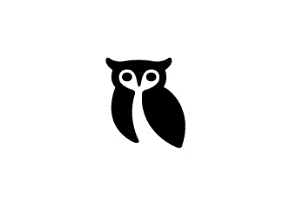 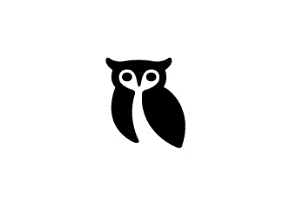 Dear Parents & CarersI have been looking a lot at Twitter and Facebook over the last few days and I noticed that many of the other schools that we follow have lots of messages from parents, carers and families about things which they have been doing at home with their children, links to lovely things that they have found online, ideas for activities, sharing inspirational quotes and just generally sharing thoughts and having an open dialogue between home and school.I know that everyone is so busy at the moment, and obviously for some more sensitive things it would be much better to contact school privately via email, but please do remember that you do not always need to wait for school to post something in order to make a comment or share an idea. It would be lovely if our families could share nice messages with us from time to time and celebrate our wonderful children. That is absolutely what our social media accounts are for! It would be such a shame if our feeds were simply full of posts from school - we want our families to have a voice on our social media too!I'm not sure if our families are aware that they can do this at the moment (which is entirely my fault as I obviously haven't made this clear), but we very much want our social media to be a reciprocal conversation between all of us. So please everyone - Tweet and Facebook comment until your heart is content!Thanks everyone! Mr Adams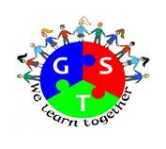 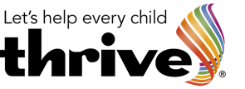 